U3-D-CS云高清网络半球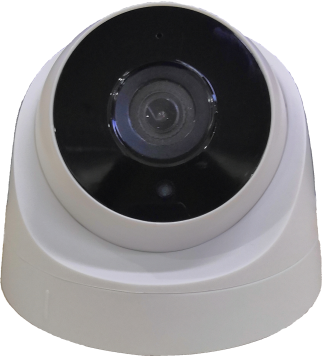 产品特色满足公共安全监控的基本要求支持1080P高清实时预览支持H.265/H.264编解码协议支持设备远程升级支持DC12V和POE供电支持直连慧店平台支持ONVIF协议接入NVR产品功能产品尺寸(单位：mm)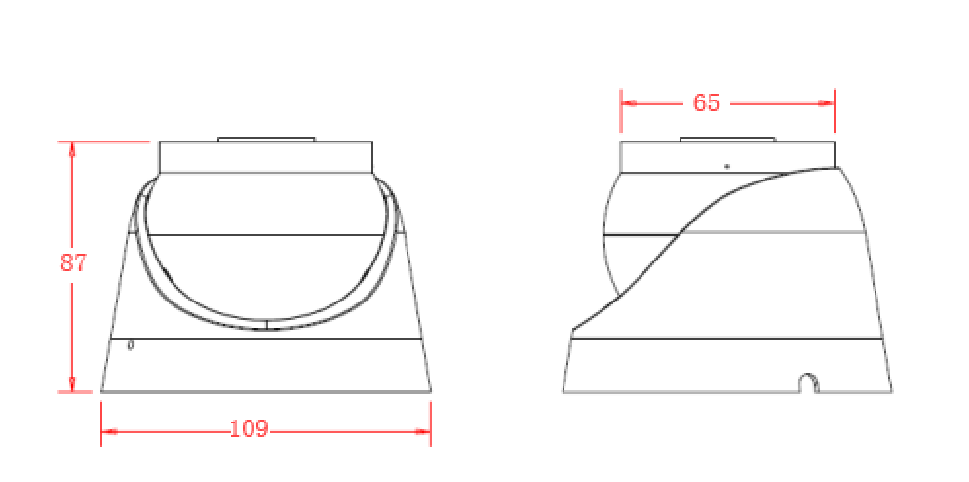 功能功能详述产品型号产品型号U3-D-CS产品名称产品名称云摄像机摄像机传感器类型1/2.9″CMOS摄像机最小照度彩色：0.1Lux,0Lux （红外灯开启）摄像机快门自动电子快门摄像机镜头2.8mm,4mm可选摄像机镜头接口类型M12摄像机日夜转换模式ICR红外滤片式摄像机数字降噪3D数字降噪摄像机宽动态支持压缩标准视频压缩标准H.265:Main ProfileH.264压缩标准视频压缩标准H.264:Baseline Profile / Main Profile 压缩标准视频压缩码率128 Kbps~4Mbps 图像最大图像尺寸1920 × 1080图像帧率60Hz: 15fps (1920 ×1080,720× 576) 图像多码流双码流图像抗闪烁功能支持图像字幕设置时间、日期显示，字幕可设置图像移动侦测支持图像  图像设置亮度,对比度,饱和度等通过客户端或者IE浏览器可调接口通讯接口1个RJ45 10M / 100M 自适应以太网口接口电源接口1个DC 12V接口协议支持Onvif协议支持慧店功能远程升级支持慧店功能云存储支持慧店功能远程接口参数设置支持其他电源供应DC12V±10%/POE供电其他红外照射距离EXIR 20-25米其他工作环境温度：-15~50度，湿度：小于90%（无凝结）其他功耗4.0W MAX(IRC切换瞬间5.0瓦)其他尺寸(mm)65x87x109其他重量0.26kg